MEC/SETEC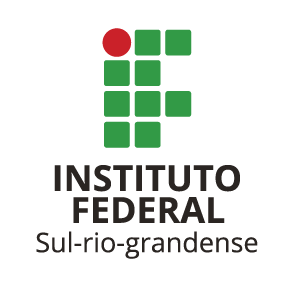 INSTITUTO FEDERAL SUL-RIO-GRANDENSECURSO SUPERIOR ________________MATRIZ DE CO-REQUISITOS Nº______ A PARTIR DE ANO/PERÍODOMEC/SETECINSTITUTO FEDERAL SUL-RIO-GRANDENSECURSO SUPERIOR ________________MATRIZ DE CO-REQUISITOS Nº______ A PARTIR DE ANO/PERÍODOMEC/SETECINSTITUTO FEDERAL SUL-RIO-GRANDENSECURSO SUPERIOR ________________MATRIZ DE CO-REQUISITOS Nº______ A PARTIR DE ANO/PERÍODOMEC/SETECINSTITUTO FEDERAL SUL-RIO-GRANDENSECURSO SUPERIOR ________________MATRIZ DE CO-REQUISITOS Nº______ A PARTIR DE ANO/PERÍODOREQUISITOREQUISITOCO-REQUISITOCO-REQUISITOCÓDIGODISCIPLINACÓDIGODISCIPLINA